Принято на сессииСовета депутатов 15.06.2022г.РЕШЕНИЕот   15 июня  2022 г.                             р.п. Усть-Абакан                                  № 111Об утверждении структуры и штатной численностиКонтрольно-счетной палаты Усть-Абаканского района Республики Хакасия В соответствии со статьей 5 Федерального закона от 07.02.2011 № 6-ФЗ «Об общих принципах организации и деятельности контрольно-счетных органов субъектов Российской Федерации и муниципальных образований», статьей 59 Устава муниципального образования Усть-Абаканский район, статьей 4 Положения о Контрольно-счетной палате Усть-Абаканского района Республики Хакасия, утвержденного решением Совета депутатов Усть-Абаканского района от 15.06.2022 №  110, Совет депутатов Усть-Абаканского района Республики Хакасия РЕШИЛ:Утвердить структуру Контрольно-счетной палаты Усть-Абаканского района Республики Хакасия согласно приложению 1 к настоящему решению.Утвердить штатную численность Контрольно-счетной палаты Усть-Абаканского района Республики Хакасия согласно приложению 2 к настоящему решению.Настоящее решение  вступает в силу после его официального опубликованияНаправить настоящее решение Главе Усть-Абаканского района Егоровой Е.В. для подписания и официального опубликования в газете «Усть-Абаканские известия официальные».Председатель Совета депутатов                                      ГлаваУсть-Абаканского района                                               Усть-Абаканского района______________В.М. Владимиров                                  ____________Е.В. ЕгороваПриложение1к решению Совета депутатовУсть-Абаканского района Республики Хакасия от 15 июня 2022г. №  111СТРУКТУРАКОНТРОЛЬНО-СЧЕТНОЙ ПАЛАТЫУСТЬ-АБАКАНСКОГО РАЙОНАПриложение2к решению Совета депутатовУсть-Абаканского района Республики Хакасия от 15 июня 2022г. № 111ШТАТНАЯ ЧИСЛЕННОСТЬКонтрольно-счетной палаты Усть-Абаканского района Республики ХакасияПредседатель Контрольно-счетной палаты Усть-Абаканского района.Главный инспектор Контрольно-счетной палаты Усть-Абаканского района (две штатные единицы).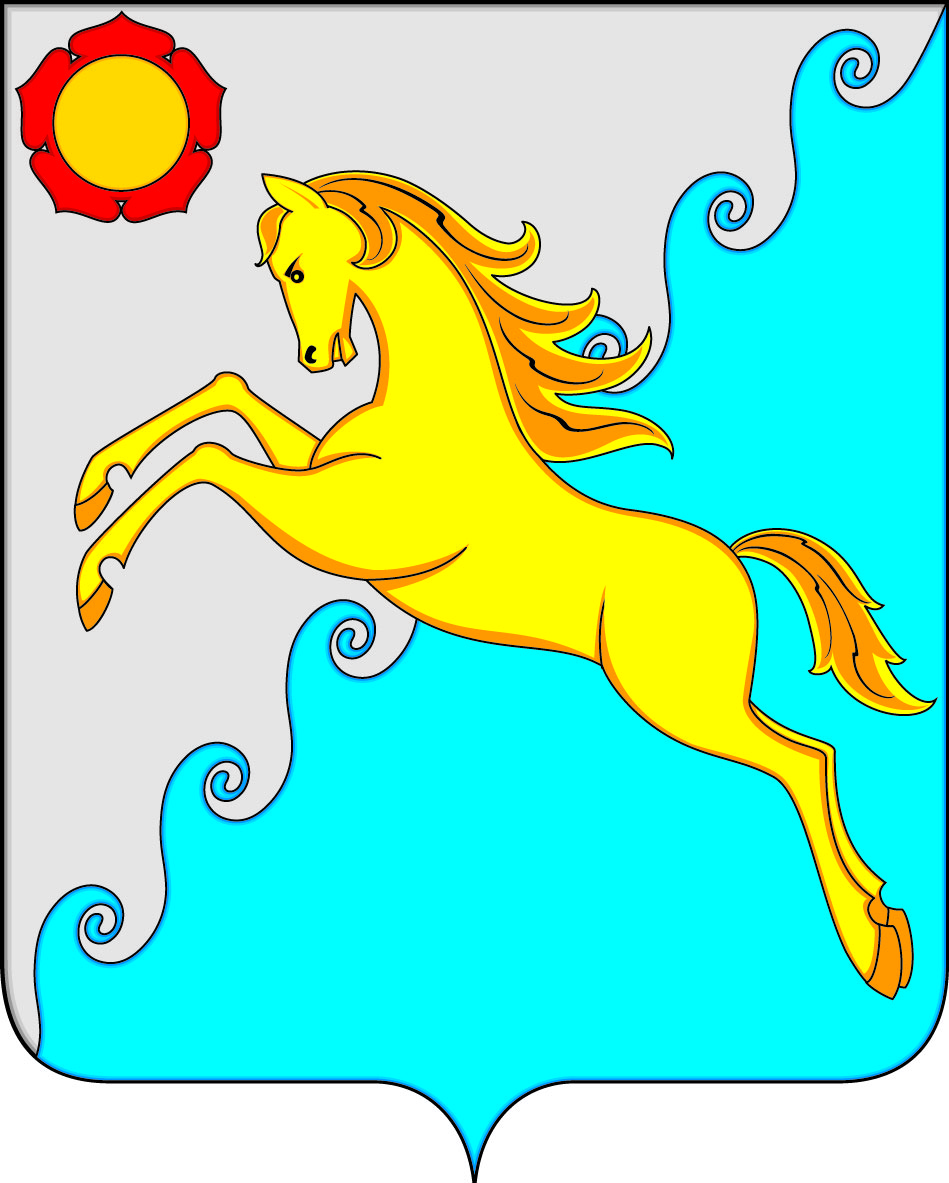 СОВЕТ ДЕПУТАТОВ УСТЬ-АБАКАНСКОГО РАЙОНА РЕСПУБЛИКИ ХАКАСИЯПредседатель Контрольно-счетной палатыУсть-Абаканского районаПредседатель Контрольно-счетной палатыУсть-Абаканского районаПредседатель Контрольно-счетной палатыУсть-Абаканского районаПредседатель Контрольно-счетной палатыУсть-Абаканского районаАппарат Контрольно-счетной палатыУсть-Абаканского районаГлавный инспекторГлавный инспекторАппарат Контрольно-счетной палатыУсть-Абаканского районаГлавный инспекторГлавный инспекторАппарат Контрольно-счетной палатыУсть-Абаканского районаГлавный инспекторГлавный инспекторАппарат Контрольно-счетной палатыУсть-Абаканского районаГлавный инспекторГлавный инспектор